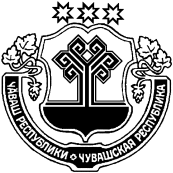 	                                        ПРОЕКТ
В соответствии с частью 5 статьи 8 Федерального закона от 07 февраля 2011           г. № 6-ФЗ «Об общих принципах организации и деятельности контрольно-счетных органов субъектов Российской Федерации и муниципальных образований», решением Шемуршинского районного Собрания депутатов от 28 сентября 2021 г. № 9.1 № « О передаче Контрольно-счетной палате Чувашской Республики полномочий по осуществлению внешнего муниципального финансового контроля в Шемуршинском районе  Чувашской Республики» Шемуршинское районное Собрание депутатов решило:1.Прекратить полномочия председателя Контрольно-счетного органа Шемуршинского района Чувашской Республики Татарских Татьяны Петровны.            2. Настоящее решение вступает в силу после его подписания.Глава Шемуршинского района	     Ю.Ф. ЕрмолаевЧЁВАШ РЕСПУБЛИКИШЁМЁРШЁ РАЙОН, ЧУВАШСКАЯ РЕСПУБЛИКА ШЕМУРШИНСКИЙ РАЙОН ШЁМЁРШЁ РАЙОН,  ДЕПУТАТСЕН ПУХЁВ, ЙЫШЁНУ«____»__________2021г.  № ____Шёмёршё ял.ШЕМУРШИНСКОЕ РАЙОННОЕСОБРАНИЕ ДЕПУТАТОВ                  РЕШЕНИЕот  «     »  сентября  2021 г. № село ШемуршаО прекращении полномочий председателя Контрольно-счетного органа Шемуршинского района Чувашской Республики Татарских Т.П.